ВЗАИМОДЕЙСТВИЕ  УЧИТЕЛЯ – ЛОГОПЕДАИ ВОСПИТАТЕЛЕЙ В УСЛОВИЯХ ЛОГОПУНКТА И. С. АбрамоваМБДОУ  «ДДС №16 «ПроУспех»учитель-логопедПравильная речь это – один из показателей готовности ребенка к обучению в школе, залог успешного освоения грамоты и чтения в дальнейшем. Если вовремя не устранить нарушения звукопроизношения, лексики, грамматики, фонематических процессов и др., то у детей дошкольного возраста возникают трудности общения с окружающими. Закомплексованность ребенка, связанная с речевыми проблемами, будет мешать его успешному обучению, раскрытию природных способностей и интеллектуальных возможностей. Все это в целом оказывает свое влияние на развитие личности на пути “ребенок - подросток - взрослый”.Только при тесном сотрудничестве и единстве требований педагогов возможно преодоление имеющихся у детей дефектов речевого развития. Совместная деятельность логопеда и воспитателя организуется с целью повышения эффективности коррекционно-образовательной работы и оптимизации организационных и содержательных аспектов коррекционно-педагогической деятельности.Воспитатель активно участвует в коррекционном процессе, способствуя устранению речевого дефекта и нормализации психики проблемного ребёнка в целом. В своей работе он руководствуется общими дидактическими принципами.  Это – принципы системности и последовательности, принцип индивидуального подхода.Единые функции учителя-логопеда и воспитателя:- Изучение уровня речевых, познавательных и индивидуально-типологических особенностей детей, определение основных направлений и содержания работы с каждым из них.- Формирование правильного речевого дыхания, чувства ритма и выразительности речи, работа над просодической стороной речи.- Работа по коррекции звукопроизношения.- Совершенствование фонематического восприятия и навыков звукового анализа и синтеза.- Работа по коррекции слоговой структуры слова.- Знакомство и усвоение новых лексико-грамматических категорий.- Обучение связной речи: развернутому смысловому высказыванию, состоящему из логически сочетающихся грамматически правильных предложений.- Предупреждение нарушений письма и чтения.- Развитие психических функций, тесно связанных с речью: словесно-логическое мышление, память, внимание, воображение.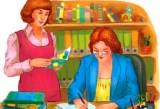 Функции воспитателя:- Пополнение, уточнение и активизация словарного запаса детей по текущей лексической теме в процессе всех режимных моментов.- Постоянное совершенствование артикуляции, тонкой и общей моторики.-Системный контроль над поставленными звуками и грамматической правильностью речи детей в процессе всех режимных моментов.- Включение отработанных грамматических конструкций в ситуацию естественного общения у детей.- Формирование связной речи (заучивание стихотворений, потешек, текстов, знакомство с художественной литературой, работа над пересказом и составлением всех видов рассказывания).- Закрепление у детей речевых навыков на индивидуальных занятиях по заданию логопеда.- Развитие понимания, внимания, памяти, логического мышления, воображения в игровых упражнениях на бездефектном речевом материале.Тесное взаимодействие учителя-логопеда и воспитателя способствует повышению качества коррекционного сопровождения: успешной автоматизации у ребенка «поставленных» звуков, обогащению его лексического запаса, формированию грамматической стороны речи. По результатам  диагностики подготовительной к школе группы 89 % детей имеют высокий и средний уровень речевого развития.Таким образом, согласованный подход к речевому воспитанию детей при организации образовательной деятельности, игр, занятий, оздоровительных мероприятий и т . д., выработка единых педагогических установок по отношению к отдельным детям и группе в целом становятся основой  взаимодействия учителя-логопеда и воспитателей ДОУ. 	Используемые источники:https://nsportal.ru/detskiy-sad/logopediya/2018/03/26/vzaimodeystvie-uchitelya-logopeda-i-vospitatelya-v-douhttps://www.defectologiya.pro/zhurnal/vzaimodejstvie_uchitelya_logopeda_i_vospitatelya_v_logopedicheskoj_gruppe/       Совместная деятельность учителя-логопеда и воспитателя предусматривает решение следующих задач:– учитель-логопед формирует и корректирует речевые навыки у детей;– воспитатель автоматизирует сформированные речевые навыки.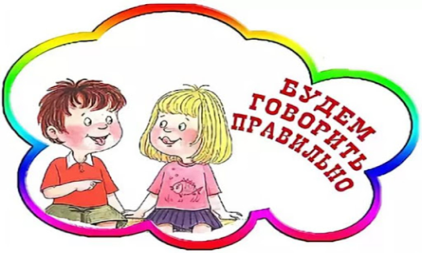 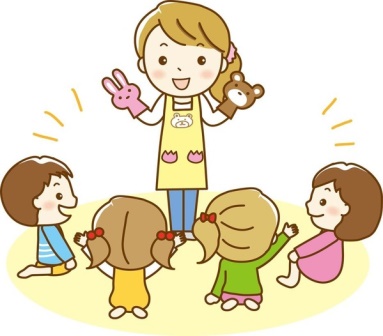 Принцип системности и последовательности предполагает адаптацию содержания, методов и приёмов деятельности воспитателя к требованиям, предъявляемым задачами конкретного этапа логопедического воздействия. Поэтапность в работе учителя-логопеда обусловлена представлением о речи как системе, усвоение элементов которой протекает взаимосвязанно и в определённой последовательности.Принцип системности и последовательности предполагает адаптацию содержания, методов и приёмов деятельности воспитателя к требованиям, предъявляемым задачами конкретного этапа логопедического воздействия. Поэтапность в работе учителя-логопеда обусловлена представлением о речи как системе, усвоение элементов которой протекает взаимосвязанно и в определённой последовательности.Принцип индивидуального подхода предполагает учёт индивидуально-речевых особенностей детей. Это объясняется наличием различных по структуре и тяжести речевых нарушений у детей и неодновременностью их преодоления на логопедических занятиях. В такой интерпретации принцип индивидуального подхода требует от воспитателя глубокой осведомлённости об изначальном состоянии речи каждого ребёнка и уровне его актуального речевого развития; использования этих знаний в своей работе.Принцип индивидуального подхода предполагает учёт индивидуально-речевых особенностей детей. Это объясняется наличием различных по структуре и тяжести речевых нарушений у детей и неодновременностью их преодоления на логопедических занятиях. В такой интерпретации принцип индивидуального подхода требует от воспитателя глубокой осведомлённости об изначальном состоянии речи каждого ребёнка и уровне его актуального речевого развития; использования этих знаний в своей работе.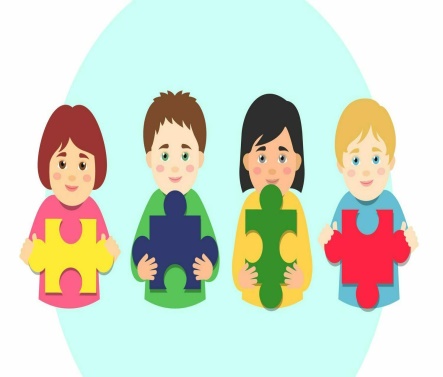 